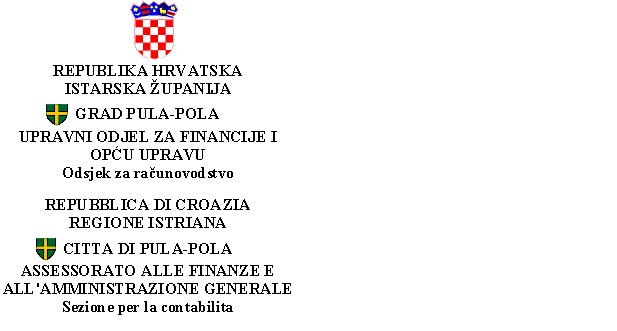 Pula, 14.02.2020.GRAD PULA -POLABILJEŠKE UZ FINANCIJSKE IZVJEŠTAJE - razina 22Grad Pula je dana 01.01.2012. godine uveo Lokalnu riznicu za sve svoje proračunske korisnike. Žiro računi proračunskih korisnika zatvoreni su krajem 2011. godine, a cjelokupno financijsko poslovanje obavlja se putem jedinstvenog žiro računa Grada Pule. Na dan 31.12.2019. godine proračunski korisnici Grada Pule jesu: Istarsko narodno kazalište - Gradsko kazalište Pula, Gradska knjižnica i čitaonica Pula, DV Pula, DV Mali Svijet, DV Rin Tin Tin Pula, Javna vatrogasna postrojba Pula, Dnevni centar za rehabilitaciju Veruda - Pula, Osnovne škole na području grada Pule, Mjesni odbori te Vijeća nacionalnih manjina na području grada Pule.Obrazac PR-RAS - Izvještaj o prihodima i rashodima, primicima i izdacimaBILJEŠKA br. 1.Razina 22 izvještavanja propisuje da obrazac PR-RAS treba obuhvatiti prihode i primitke te rashode i izdatke proračuna, uključujući plaćene rashode korisnika koji se financiraju iz prihoda i primitaka proračuna. Ovaj izvještaj ne uključuje vlastite i namjenske prihode i primitke proračunskih korisnika te rashode i izdatke koji se financiraju iz navedenih prihoda i primitaka.BILJEŠKA br. 2.Prihodi poslovanjaPrihodi se priznaju u trenutku u kojem su postali raspoloživi odnosno mjerljivi. Prihodi poslovanja obuhvaćaju rezultate transakcija koje utječu na povećanje neto vrijednosti, a klasificiraju se u skupine računa kako je navedeno u tablici kojoj slijedi:PRIHODI POSLOVANJA (AOP001) - ostvareni su u iznosu od 291.662.418 kn odnosno za 2.643.179 kn ili 0,9% više nego u izvještajnom razdoblju 2018. godine.BILJEŠKA br. 3.Prihodi od poreza (AOP002) - iznose 164.727.079 kn i ostvareni su za 0,8% više nego u 2018. godini u istom razdoblju izvještavanja. Prihodi od poreza čine 56,5% ukupno ostvarenih prihoda poslovanja. Unutar navedene skupine prihoda evidentirani su porez i prirez na dohodak za decentralizirane funkcije vatrogastva u iznosu od 1.869.219 kn i osnovnog školstva u iznosu od 3.551.531 kn.Značajnije povećanje prihoda u odnosu na isto izvještajno razdoblje u 2018. godini zabilježeno je kod Poreza i prirez na dohodak od imovine i imovinskih prava (AOP006) koji iznose 8.259.579 kn. Povrat poreza i prireza na dohodak po godišnjoj prijavi koji iznosi 9.121.482 kn. Značajnije smanjenje prihoda u odnosu na isto izvještajno razdoblje u 2018. godini zabilježeno je kod odjeljka Porezi na korištenje dobara ili izvođenje aktivnosti (AOP028) koji iznose 70.367 kn, a ostvareni su po osnovi poreza na tvrtku ili naziv. Razlog smanjenja prihoda je taj što je u 2017. godini ukinut porez na tvrtku ili naziv kao jedan od prihoda jedinica lokalne samouprave stoga se uplate u proračun odnose samo na uplate po zaduženjima iz ranijih godina.BILJEŠKA br. 4.Pomoći iz inozemstva i od subjekata unutar općeg proračuna (AOP045) - iznose 21.042.926 kn i ostvareni su za 15,2% ili 3.760.481 kn manje nego u 2018. godini u istom razdoblju izvještavanja. Navedene pomoći čine 7,2% ukupno ostvarenih prihoda poslovanja. Značajnije povećanje pomoći zabilježeno je u odjeljcima:Kapitalne pomoći od međunarodnih organizacija (AOP051) - iznose 111.359 kn, a odnose se na pomoć za projekt WIFI4EU kojim se proširila mreža besplatnog gradskog interneta. U 2018. godini nije bilo ostvarenja po navedenom prihodu.Tekuće pomoći temeljem prijenosa EU sredstava (AOP067) - iznose 2.834.239 kn i za 12,9% ili 324.777 kn ostvarene su više nego u istom razdoblju izvještavanja 2018. godine. Čine ih ostvarene pomoći na ime projekta:Zajedno do znanja 2 u iznosu od 1.570.378 kn, a kojim se osiguravaju pomoćnici u nastavi te pomoć učenicima s poteškoćama u razvoju u osnovnim školama na području Pule;Školska shema kojim država financira voće, povrće i mlijeko u osnovnim školama radi podizanja svijesti o značenju zdrave prehrane u iznosu od 229.437 kn;SOS kojem je cilj smanjenje stope nezaposlenosti i socijalne isključenosti u iznosu od 340.725 kn;Razmisli, odvoji, štedi u iznosu od 61.743 kn čija je svrha informirati i educirati građane o održivom razvoju gospodarenja otpadom;ITU urbano područje Pula u iznosu od 631.956 kn s ciljem jačanja uloge gradova kao pokretača gospodarskog razvoja.Značajnije smanjenje pomoći u odnosu na isto izvještajno razdoblje 2018. godine zabilježeno je u odjeljcima:Kapitalne pomoći proračunu iz drugih proračuna (AOP056) - iznose 405.719 kn i  za 2.094.281 kn ili 83,8% su ostvarene manje nego u 2018. godini u istom razdoblju izvještavanja. U 2018. godini Grad je primio kapitalnu pomoće radi uređenja Uspona Marijana Rotara (Serpentine).Tekuće pomoći proračunu iz drugih proračuna (AOP055) - iznose 4.126.897 kn od čega decentralizirana sredstava namijenjena vatrogastvu iznose 2.839.268 kn. Čine ih:Tekuće pomoći iz državnog proračuna (AOP650) - iznose 1.213.629 kn, a ostvarene su za uređenje plaže Hidrobaze u iznosu od 680.000 kn, uređenje plaža i projekt Zeleni kotači za turiste u iznosu od 145.300 kn, projekt Zajedno do znanja 2 u iznosu od 279.258 kn, projekt SOS u iznosu od 29.676 kn, projekt Školski medni dan u iznosu od 14.715 kn, izbore za EU parlament u iznosu od 14.680 kn i projekt Izrada strategije održivosti razvoja turizma u iznosu od 50.000 kn;Tekuće pomoći iz županijskih proračuna (AOP651) -  iznose 74.000 kn, a ostvarene su za izbore za Vijeća nacionalnih manjina u iznosu od 4.000 kn te izgradnju skloništa za životinje u iznosu od 70.000 kn;Tekuće pomoći iz gradskih proračuna (AOP652) - iznose 593.798 kn i u cijelosti čine decentralizirana sredstava namijenjena vatrogastvu;Tekuće pomoći iz općinskih proračuna (AOP653) - iznose 2.245.470 kn i u cijelosti čine decentralizirana sredstava namijenjena vatrogastvu.BILJEŠKA br. 5.Tekuće pomoći izravnanja za decentralizirane funkcije (AOP061) - ostvarene su u iznosu od 9.310.493 kn od čega se na osnovno školstvo odnosi iznos od 4.907.096 kn, a na vatrogastvo iznos od 4.382.789  kn. Razlika od 20.608 kn odnosi se na manje doznačeno za vatrogastvo po obračunu u 2018. godini te je u 2019. godini prihod knjižen u korist Grada.BILJEŠKA br. 6.Kapitalne pomoći izravnanja za decentralizirane funkcije (AOP062) - ostvarene su u iznosu od 1.736.708 kn i cjelokupan iznos namijenjen je osnovnom školstvu.BILJEŠKA br. 7.Prihodi od imovine (AOP074) - iznose 29.400.572 kn i ostvareni su za 7,2% ili 2.277.144 kn manje nego u 2018. godini u istom razdoblju izvještavanja. Navedene prihode čine: Prihodi od financijske imovine (AOP075) ostvareni u iznosu od 582.741 kn i Prihodi od nefinancijske imovine (AOP083) ostvareni u iznosu od  28.817.831 kn.BILJEŠKA br. 8.Prihodi od financijske imovine (AOP075) - bilježe povećanje za 55,4% ili 207.659 kn i iznose 582.741 kn. Najznačajnije povećanje u postotnom iznosu zabilježeno je kod Prihodi od dividendi (AOP080), za 121,0%, međutim u novčanom iznosu povećanje je manje značajno i iznosi 9.335 kn. Rast prihoda evidentiran je kod Kamate na oročena sredstva i depozite po viđenju (AOP077) koji su ostvareni u iznosu od 565.690 kn što je za 198.328 kn više nego u istom razdoblju izvještavanja 2018. godine zbog ostvarenih većih kamata na depozite po viđenju koje su ostvarene u iznosu od 558.128 kn dok su kamate na kratkoročno oročena sredstva ostvarene u iznosu od 7.562 kn iz razloga niskih kamatnih stopa na oročenje te su se slobodna sredstva nalazila na žiro računu.BILJEŠKA br. 9.Prihodi od nefinancijske imovine (AOP083) - iznose 28.817.831 kn, a ostvareni su za 7,9% manje nego u istom izvještajnom razdoblju prethodne godine. Prihode od nefinancijske imovine čine:Naknade za koncesije (AOP084) - u iznosu od 2.228.030 kn odnosno naknade za koncesije na pomorskom dobru ostvarene u iznosu od 1.374.001 kn, naknade za koncesijsko odobrenje u iznosu od 763.127 kn i naknade za koncesije za turističko zemljište u kampovima u iznosu od 90.902 kn; Značajan pad prihoda u ovom odjeljku rezultat je  stečaja poduzeća koje je plaćalo naknadu za koncesiju na pomorskom dobru;Prihodi od zakupa i iznajmljivanja imovine (AOP085) - u iznosu od 25.026.551 kn odnosno prihodi od iznajmljivanja stambenih objekata u iznosu od 1.249.942 kn, prihodi od zakupa poslovnih prostora u iznosu od 22.614.220 kn te ostali prihodi od zakupa i iznajmljivanja imovine u iznosu od 1.162.389 kn; Smanjenje od 1.413.908 kn rezultat je što su u 2018. godini prihodovana sredstva za zakup poslovnih objekata od nagodbi koje čine unaprijed plaćeni zakup, dok su se ostali prihodi od zakupa i iznajmljivanja imovine u 2018. godini odnosili na naknadu za pravo služnosti DTK mreže sukladno rješenju HAKOM-a koji su u 2018. godini platili godišnju naknadu. Prihodi od najma stambenih objekata ostvareni su na prošlogodišnjoj razini.Naknada za korištenje nefinancijske imovine (AOP086) - u iznosu od 1.304.762 kn odnosno naknada za eksploataciju mineralnih sirovina u iznosu od 24.226 kn, naknada za otkopanu količinu neenergetskih mineralnih sirovina u iznosu od 20.934 kn, naknada za indirektnu spomenčku rentu koja se plaća na ukupan prihod u iznosu od 66.274 kn, spomenička renta po metru četvornom u iznosu od 1.193.328 kn. Smanjenje prihoda evidentirano je kod spomeničke rente koja se plaća po četvornom metru korisne površine poslovnog prostora zbog kasnije izdanih rješenja za spomeničku rentu.Ostali prihodi od nefinancijske imovine (AOP089) - u iznosu od 258.488 kn odnosno naknada za nezakonito izgrađene zgrade u prostoru u iznosu od 258.188 i naknada za nezakonito izgrađene zgrade u prostoru temeljem rješenja Agencije (AZONIZ) u iznosu od 300 kn. Smanjenje prihoda naknade za nezakonito izgrađene zgrade u prostoru očekivano je iz razloga što su podnositelji zahtjeva za legalizaciju objekta u velikom broju slučaja naknadu platili. BILJEŠKA br. 10.Prihodi od upravnih i administrativnih pristojbi, pristojbi po posebnim propisima i naknada (AOP105) - iznose 73.690.899 kn i ostvareni su za 9,4%  ili 6.309.119 kn više nego u 2018. godini u istom razdoblju izvještavanja. Čine 25,3% ukupnih prihoda poslovanja.BILJEŠKA br. 11.Značajnije povećanje prihoda od upravnih i administrativnih pristojbi, pristojbi po posebnim propisima i naknada pomoći zabilježeno je u odjeljcima:Ostale pristojbe i naknade (AOP110) - iznose 2.400.934 kn što je za 422.117 kn više nego u istom razdoblju izvještavanja 2018. godine, a ostvarene su po osnovi boravišne pristojbe doznačene od Turističke zajednice grada Pule.Prihodi od vodnog gospodarstva (AOP113) - iznose 248.193 kn što je za 56.948 kn više nego u 2018. godini u istom izvještajnom razdoblju. Vodni doprinos obračunavaju i naplaćuju Hrvatske vode te Gradu pripada 8% vodnog doprinosa naplaćenog na njegovom području.Ostali nespomenuti prihodi (AOP116) - iznose 9.640.157 kn što je za 4.492.858 kn više nego u 2018. godini u istom izvještajnom razdoblju. Povećanje prihoda rezultat je naplate potraživanja jednog trgovačkog drušva za financiranje radova izgradnje kanalizacije, prisilna naplata dugovanja iz ranijih razdoblja po osnovi naknade od zbrinjavanja komunalnog otpada - druge JLS, a sukladno pravomoćnim sudskim presudama te uplate na ime naknade za troškove izborne promidžbe za Vijeća nacionalnih manjina Grada Pule.Značajnije smanjenje prihoda od upravnih i administrativnih pristojbi, pristojbi po posebnim propisima i naknada pomoći zabilježeno je u odjeljku Komunalni doprinosi (AOP120) - ostvareni su u iznosu od 11.847.264 kn ili za 23,0% manje nego u istom izvještajnom razdoblju 2018. godine iz razloga što se prihod dijelom odnosi na legalizaciju bespravno izgrađenih objekata, pa je njegovo smanjenje i očekivano.BILJEŠKA br. 12.Prihodi od prodaje proizvoda i robe te pruženih usluga i prihodi od donacija (AOP123) - ostvareni su za 1.597,0% ili 1.329.118 kn više nego u 2018. godini u istom izvještajnom razdoblju i iznose 1.412.344 kn. Čine ih:Prihodi od pruženih usluga (AOP126) -  ostvareni su u iznosu od 1.214.899 kn  što je za 1.172.154 kn više nego 2018. godine u istom izvještajnom razdoblju. Na nivou mjesnih odbora ostvaren je  iznos od 49.040 kn, a odnosi se na naknadu za najam prostora mjesnih odbora dok se iznos od 1.165.859 kn odnosi na prihod (proviziju) koji doznačuju Hrvatske vode - 10% od iznosa uplaćene naknade za uređenje voda koja Gradu pripada temeljem Zakona o financiranju vodnog gospodarstva, a koji je u 2018. godini bio iskazan u odjeljku 6526;  Tekuće donacije (AOP128) - ostvarene su u iznosu od 22.645 kn, a čine ih donacije fizičkih osoba u iznosu od 12.410 kn i donacije trgovačkih društava u iznosu od 8.568 kn za mjesne odbore te donacija Gradu od trgovačkog društva za projekt Posadi drvo ne budi panj u iznosu od 1.667. kn;Kapitalne donacije (AOP129) - ostvarene su u iznosu od 174.800 kn, a čine ih donacije dokumenata prostornog uređenja UPU Max Stoja i I izmjene i dopune UPU Marina Veruda Tehnomont.BILJEŠKA br. 13.Kazne, upravne mjere te ostali prihodi (AOP136) - ostvarene su u iznosu od 1.388.598 kn odnosno za 276.774 kn ili 16,6% manje nego 2018. godine u istom izvještajnom razdoblju. Ostvarene su po osnovi kazna za prometne i ostale prekršaje zbog nepropisno parkiranih vozila u iznosu od 1.292.047 kn, ostalih kazna u iznosu od 96.340 kn te ostalih prihoda u iznosu od 211 kn.Smanjenje prihoda rezultat je manjeg broja izdanih kazni.BILJEŠKA br. 14.U skladu s odredbama Pravilnika o proračunskom računovodstvu i računskom planu („Narodne novine“ br. 124/14, 115/15, 87/16, 3/18 i 126/19) u izvještaju PR-RAS sredstva namijenjena proračunskim korisnicima iz nadležnosti Grada odnosno rashodi koji su financirani iz tih sredstava iskazana su na podskupini 367-Prijenosi proračunskim korisnicima iz nadležnog proračuna za financiranje redovne djelatnosti, a ne raspoređeni prema prirodnoj vrsti i to isključivo prema novčanom načelu.BILJEŠKA br. 15.Rashodi poslovanjaRASHODI POSLOVANJA (AOP148) - iznose 282.861.301 kn i u odnosu na 2018. godinu čine rast od 10,7% odnosno za iznos od 27.426.662 kn. BILJEŠKA br. 16.Rashodi za zaposlene (AOP149) - ostvareni su u iznosu od 26.160.670 kn te bilježe blagi pad u odnosu na 2018. godinu za 0,9%. Od ukupnog iznosa za:-	Plaće za redovan rad - bruto (AOP150) utrošio se iznos od  21.720.742 kn, odnosno čine 83,1% 	ukupnih rashoda za zaposlene;-	Ostali rashode za zaposlene (AOP155) utrošio se iznos od  980.788 kn, odnosno čine 3,7% 	ukupnih rashoda za zaposlene;-	Doprinose na obvezno zdravstveno osiguranje (AOP158) utrošio se iznos od  3.429.208 kn, 	odnosno čine 13,1% ukupnih rashoda za zaposlene;-	Doprinose za obvezno osiguranje u slučaju nezaposlenosti (AOP159) utrošio se iznos od 29.932 kn, odnosno čine 0,1% ukupnih rashoda za zaposlene. Oni bilježe najznačajnije odstupanje iz razloga što je ukinuta stopa doprinosa  pa se rashod odnosi na plaću za prosinac 2018. godine isplaćenu u siječnju 2019. godineBILJEŠKA br. 17.Materijalni rashodi (AOP160) - ostvareni su za 8.495.608 kn ili 9,8% više nego u istom izvještajnom razdoblju 2018. godine i iznose 94.774.397 kn. Materijalni rashodi čine 33,5% ukupnih rashoda poslovanja.Unutar navedene grupe značajnije povećanje u odnosu na isto izvještajno razdoblje 2018. godine zabilježeno je kod odjeljka:Energija (AOP169), za 13,2% odnosno 608.940 kn i iznose 5.228.016 kn zbog većeg utroška električne energije za rasvjetljavanje površina javne namjene, za rad semafora, hidrauličnih podiznih stupića, punjenje električnih bicikala, funkcioniranje gradskih fontana i javnih WC-a te drugih građevina i uređaja javne namjene te povećanja broja mjernih mjesta;Službena, radna i zaštitna odjeća i obuća (AOP173), za 119,1% odnosno 59.645 kn, a ostvareni su u iznosu od 109.738 kn i odnose se na službenu obuću i odjeću za spremačice te komunalne i prometne redare; Usluge telefona, pošte i prijevoza (AOP175), za 26,8% odnosno 279.946 kn i iznose 1.323.535 kn zbog dostave novih rješenja korisnicima za komunalnu naknadu i naknadu za uređenje voda čime su uvećani rashodi za poštanske troškove;Usluge promidžbe i informiranja (AOP177), za 13,8% odnosno 319.317 kn i iznose 2.635.054 kn, a povećanje je zabilježeno na računu ostalih usluga za promidžbu i informiranje zbog većih rashoda koji se odnose na usluge vezane za realizaciju međunarodnih projekata;Komunalne usluge (AOP178), za 18,2% odnosno 8.906.895 kn i iznose 57.803.402 kn zbog većeg izdatka za redovito i izvanredno održavanje cesta te održavanja čistoće i plaža;Zakupnine i najamnine, za 80,0% odnosno 718.507 kn i iznose 1.616.701 kn zbog realizacije programa iz djelokruga Upravnog odjela za kulturu (najam pozornice);Zdravstvene i vetrinarske usluge (AOP180), za 54,6% odnosno 157.558 kn i iznose 445.919 kn. Za obvezne i preventivne preglede zaposlenih utrošio se iznos od 6.940 kn, za vetrinarske usluge iznos od 248.109 kn, a za ostale vetrinarske i zdravstvene usluge iznos od 190.870 kn. Povećanje je evidentirano zbog većih izdataka za veterinarske usluge te za sklonište za napuštene životinje; Računalne usluge (AOP182), za 300% odnosno 41.625 kn i iznose 55.500 kn. Ove vrste usluga odnose se na održavanje informatičkog sustava eSocijala i eVrtići i uvećani su iz razloga što je u 2018. godini Grad imao besplatno održavanje sustava za veći dio godine;Ostale usluge (AOP183), za 16,5% odnosno 367.041 kn i iznose 2.595.919 kn, a čine ih usluge čišćenja, pranja i sl. u iznosu od 318.262 kn, usluge čuvanja imovine i osoba u iznosu od 532.256 kn, ostale nespomenute usluge u iznosu od 1.745.401 kn od čega se iznos od 1.400.059 kn odnosi na naknadu od 1% koja pripada Poreznoj upravi od ukupno naplaćenih prihoda za troškove obavljanja poslova utvrđivanja, evidentiranja, naplate, nadzora i ovrhe poreza na dohodak, a temeljem čl. 5. Zakona o financiranju jedinica lokalne i područne (regionalne) samouprave. Rashodi za ostale usluge uvećani su zbog troškova podjele novih rješenja obveznicima za komunalnu naknadu i naknadu za uređenje voda;Premije osiguranja (AOP187), za 49,7% odnosno 189.642 kn i  iznose 571.265 kn, a odnose se na rashode za premije osiguranja prijevoznih sredstava u iznosu od 11.017 kn, premije osiguranja ostale imovine u iznosu od 90.470 kn, premije osiguranja zaposlenih u iznosu od 236.959 kn te premije osiguranja za opću odgovornost u iznosu od 232.819 kn. U ovom odjeljku došlo je do povećanja rashoda u kategoriji opće odgovornosti zbog ugovaranja police za usluge osiguranja imovine, odgovornosti i osoba te dodatnog zdravstvenog osiguranja. Reprezentacija (AOP188), za 73,1% odnosno 148.408 kn i iznose 351.557 kn. Uvećani su zbog ugošćivanja poslovnih partnera, a od ukupnog iznosa Vijeća nacionalnih manjina utrošila su iznos od 34.319 kn.Unutar navedene grupe značajnije smanjenje u odnosu na isto izvještajno razdoblje u 2018. godini zabilježeno je kod odjeljka: Službena putovanja (AOP162), za 11,4% odnosno 26.809 kn i iznose 208.685 kn. Na službeni put u zemlji odnosno za dnevnice utrošio se iznos od 51.983 kn, za smještaj 42.807 kn i prijevoz 5.988 kn. Na službeni put u inozemstvo odnosno za dnevnice utrošio se iznos od 32.550 kn, za smještaj 19.763 kn i prijevoz 18.984 kn. Na ostale rashode na službenom putu utrošen je iznos od 3.631 kn. Vijeća nacionalnih manjina utrošila su na službeni put iznos od 32.979 kn. Stručno usavršavanje zaposlenika (AOP164), za 24,7% odnosno 18.867 kn i iznose 57.571 kn. Za seminare, savjetovanja i simpozije utrošeno je 43.121 kn, a za tečajeve i stručne ispite iznos od 14.450 kn. Smanjenje ove vrste rashoda je zbog manjeg odlaska službenika na seminare i stručna savjetovanja.Usluge tekućeg i investicijskog održavanja (AOP176), za 24,9% odnosno 2.889.959 kn i  iznose 8.729.563 kn. Iznos iskazan u bruto bilanci - razina 22, iznosi 9.406.062 kn, a razliku od 676.499 kn čine rashodi vezani za proračunske korisnike odnosno račune koji glase na proračunskog korisnika, a plaćeni su sa pozicije Grada. Isti su vezani za izvor decentralizacije i iskazani su prema novčanom načelu odnosno plaćanju na AOP235-Prijenosi proračunskim korisnicima iz nadležnog proračuna za financiranje rashoda poslovanja. Rashodi su smanjeni zbog manje potrebe za intervencijama u osnovnim školama vezanim za održavanje istih.BILJEŠKA br. 18.Sitni inventar i auto gume (AOP171) - iznose 39.030 kn, a iznos iskazan u bruto bilanci - razina 22, iznosi 63.532 kn. Razliku od 24.502 kn čini rashod proračunskog korisnika odnosno račun proračunskog korisnika plaćen sa pozicije Grada. Isti je vezani za izvor decentralizacije i iskazan prema novčanom načelu na AOP235-Prijenosi proračunskim korisnicima iz nadležnog proračuna za financiranje rashoda poslovanja. BILJEŠKA br. 19.Ostali nespomenuti rashodi poslovanja (AOP192) - iznose 6.364.050 kn, a iznos iskazan u bruto bilanci - razina 22, iznosi 6.353.928 kn. Razliku od 10.122 kn čini rashod jednog mjesnog odbora čiji je izvor vezan za višak prethodne godine te je isti bilo potrebno pribrojiti rashodima razine 22 izvještavanja.BILJEŠKA br. 20.Financijski rashodi (AOP193) - ostvareni su u iznosu od 1.668.062 kn odnosno za 10,7% manje nego 2018. godine u istom razdoblju izvještavanja, a čine ih:Kamate za primljene kredite i zajmove od kreditnih i ostalih financijskih institucija izvan javnog sektora (AOP202) - ostvareno je 1.280.760 kn što je za 11,1% manje nego u istom izvještajnom razdoblju 2018. godine, odnosno knjižene su kamate tijekom 2019. godine po kreditima za izgradnju OŠ Veli Vrh, I faza u iznosu od 682.537 kn i II faza u iznosu od 598.223 kn iz razloga što su otplatom smanjene glavnice kredita;Bankarske usluge i usluge platnog prometa (AOP208) - iznose 385.181 kn;Zatezne kamate (AOP210) - iznose 2.121 kn.BILJEŠKA br. 21.Subvencije (AOP212) - iznose 17.739.104 kn i za 3,4% veće su nego 2018. godine, a čine ih subvencije dane trgovačkim društvima u javnom sektoru u iznosu od 7.685.427 kn i subvencije dane trgovačkim društvima, poljoprivrednicima i obrtnicima izvan javnog sektora u iznosu od 10.053.677 kn i to za subvencije za privatne vrtiće, subvencije za potpore gospodarstvu, subvencije kamata, subvencije javnom gradskom prijevozu, potpore malom gospodarstvu, subvencije za zaštitnu radionicu te za aktivnosti djece i mladih. U 2019. godini dan je veći iznos subvencija za potpore gospodarstvu. BILJEŠKA br. 22.Pomoći dane u inozemstvo i unutar općeg proračuna (AOP221) - ostvarene su u iznosu od  73.971.299 kn i za 5,5% su veće u odnosu na 2018. godinu u istom razdoblju izvještavanja što čini povećanje za 3.859.844 kn. Bilježe rast u svim skupinama, odnosno:Pomoći unutar općeg proračuna (AOP228) - iznose 1.470.607 kn i bilježe rast za 704.025 kn ili 91,8%, a odnose se na sufinanciranje izgradnje ŽCGO Kaštijun, sufinanciranje radova na izgradnji javne rasvjete, pomoć pri rekonstrukcije područne škole, sufinanciranje manifestacija, izložba, pomoć Fondu za razvoj poljoprivrede.Rast pomoći evidentiran je iz razloga što su unutar navedene skupine iskazane kapitalne pomoći unutar općeg proračuna kojih u 2018. godini nije bilo, a iznose 693.313 kn od čega se iznos od 100.000 kn odnosi na danu kapitalnu pomoć općinskom proračunu za rekonstrukciju područne osnovne škole, a iznos od 593.313 kn kn na danu pomoć izvanproračunskom korisniku državnog proračuna za sufinanciranje radova javne rasvjete.Pomoći proračunskim korisnicima drugih proračuna (AOP231) - iznose 3.591.466 kn, a odnose se na financiranje Istarskog veleučilišta, uređenje gradskih šuma, sufinanciranje prehrane vanjskih škola, sufinanciranje nabavke inventara Škole za turizam, ugostiteljstvo i trgovinu, sufinanciranje socijalnih programa. Prijenosi proračunskim korisnicima iz nadležnog proračuna, iskazani po novčanom načelu, za financiranje redovne djelatnosti (AOP234) - iznose 68.909.226 kn, a čine ih prijenosi u iznosu od 63.968.115 kn za financiranje rashoda poslovanja, u iznosu od 3.549.893 kn za financiranje rashoda za nabavu nefinancijske imovine, u iznosu od 1.391.218 kn za financiranje izdataka za otplatu zajmova (u cijelosti se odnosi na financiranje kredita za izgradnju Dječjeg vrtića „Zvjezdice“)BILJEŠKA br. 23.Prikaz Prijenosa proračunskim korisnicima iz nadležnog proračuna, iskazan po novčanom načelu, za financiranje redovne djelatnosti daje se u nastavku:BILJEŠKA br. 24.Naknade građanima i kućanstvima na temelju osiguranja i dr. naknade (AOP246) - iznose 6.592.449 kn, a čine ih: naknade građanima i kućanstvima u novcu u iznosu od 4.558.099 kn za stipendije i školarine, pomoć umirovljenicima, pomoć za podmirenje troškova stanovanja, novorođenačka potpora, novčane potpore studentima i sl.,naknade građanima i kućanstvima u naravi u iznosu od 2.034.350 kn za sufinanciranje prijevoza, prehrane, sufinanciranje socijalnih programa privatnih dječjih vrtića na području Pule, nabava školskih udžbenika i radnih materijala, ukop nezbrinutih osoba, financiranje preventivnih pregleda (mamografija) i sl. BILJEŠKA br. 25.Ostali rashodi (AOP257) - iznose 61.955.320 kn i za 31,8% su veći nego u istom izvještajnom razdoblju 2018. godine. Razlog povećanju je što su se u 2019. godini povećala izdvajanja za financiranje programa, manifestacija i aktivnosti kod neprofitnih organizacija, klubova, udruga te rashodi za glavnicu i kamate trgovačkom društvu za upravljanje sportskim objektima (izgradnju gradskog bazena gdje je evidentiran rast pomoći iz razloga što u 2018. godini kredit nije bio iskorišten već je iskorišten u cijelosti tijekom prvog polugodišta 2019. godine te su i rashodi po toj osnovi veći) i danu kapitalnu pomoć trgovačkom društvu za odvodnju i pročišćavanje voda.BILJEŠKA br. 26.Tekuće donacije iz EU sredstava (AOP261) - iznose 224.946 kn, a namijenjene su financiranju rada na projektu SOS.BILJEŠKA br. 27.Kapitalne pomoći kreditnim i ostalim financijskim institucijama te trgovačkim društvima u javnom sektoru (AOP273) - ostvarene su u iznosu 23.793.226 kn i za 45,2% su veće nego u istom izvještajnom razdoblju 2018. godine, a odnose se na rashode za projektiranje i izgradnju vodnih građevina, izgradnju odvodnje i pročišćavanja otpadnih voda, izgradnju zapadne tribine stadiona Aldo Drosina te pomoć za izgradnju bazena.BILJEŠKA br. 28.Prihodi od prodaje nefinancijske imovinePRIHODI OD PRODAJE NEFINANCIJSKE IMOVINE (AOP289) iznose 31.581.847 kn i za 10.484.177 kn ili 49,7% su veći u odnosu na isto razdoblje u 2018. godini. BILJEŠKA br. 29.Zemljište (AOP292) - ostvareno je 29.612.294 kn odnosno za 13.629.386 kn ili 85,3% više nego 2018. godine zbog većeg interesa za kupnjom zemljišta. Prihod od prodaje zemljišta čini 93,8% ukupno ostvarenih prihoda od prodaje nefinancijske imovineBILJEŠKA br. 30.Prihod od prodaje stambenih objekata (AOP304) - ostvaren u iznosu od 1.754.076 kn ili za 44,0% manje nego 2018. godine, dok su prihodi od prodaje poslovnih objekata (AOP305) realizirani u iznosu od 215.477 kn, odnosno za 89,1% manje nego 2018. godine, a odnose se na uplate od strane fizičkih i pravnih osoba temeljem ugovora o kupoprodaji poslovnog prostora te otkupi garaža. Smanjenje od 1.768.550 kn, a rezultat je izostale prodaje stambenih i poslovnih objekata.BILJEŠKA br. 31. Rashodi za nabavu nefinancijske imovineRASHODI ZA NABAVU NEFINANCIJSKE IMOVINE (AOP341) - iznose 35.634.643 kn i ostvareni su za 31,4% manje nego u 2018. godini u istom izvještajnom razdoblju odnosno utrošeno je 16.343.596 kn manje nego 2018. godine. BILJEŠKA br. 32. Rashodi za nabavu neproizvedene dugotrajne imovine (AOP342) - iznose 3.409.304 kn, a odnose se na rashod za kupnju zemljišta za potrebe gradnje za što je utrošeno 1.482.517 kn manje nego u 2018. godini, a čine 9,6% ukupnih rashoda za nabavu nefinancijske imovine.BILJEŠKA br. 33. Rashodi za nabavu proizvedene dugotrajne imovine (AOP354) - ostvareni su u iznosu od 25.501.013 kn i čine 71,6% ukupnih rashoda za nabavu nefinancijske imovine. Smanjenje rashoda zabilježeno je kod odjeljka:Ceste, željeznice i ostali prometni objekti (AOP358) - ostvareni su u iznosu od 14.276.790 kn odnosno za 17.579.615 kn manje je utrošeno nego u 2018. godini. Najveći dio navedenih rashoda ostvaren je temeljem Programa gradnje komunalne infrastrukture; Uredska oprema i namještaj (AOP361) - iznosi 247.519 kn dok je u Bruto bilanci Grada iskazan je iznos od 263.462 kn. Razliku od 15.943 kn čine dva računa proračunskog korisnika koja su plaćena iz sredstava decentralizacije, a u izvještaju su iskazana u podatku 367-Prijenosi proračunskim korisnicima iz nadležnog proračuna za financiranje redovne djelatnosti. Računi su izdani na ime proračunskog korisnika. Evidentiran pad ove vrste rashoda rezultat je smanjene potrebe za uredskim namještajem.Umjetnička, literarna i znanstvena djela (AOP385) - iznose 528.113 kn i za 26,8% ili 193.363 kn ostvareno je manje nego u 2018. godini u istom razdoblju izvještavanja, a smanjenje rashoda se odnosi na rashod za dokumente prostornog uređenja (prostorni planovi) te stavljanje izvan snage PUP-a Stari Grad i s tim u vezi izmjene i dopune PPUG i GUP-a.Najznačajnije povećanje rashoda zabilježeno je kod odjeljka:Stambeni objekti (AOP356) - iznose 1.313.602 kn i za 64,9% ili 516.951 kn više nego u istom izvještajnom razdoblju 2018. godine, zbog kupnje dva stambena objekta.Ostali građevinski objekti (AOP359) - iznose 4.866.601 kn što je za 24,9% više nego u istom izvještajnom razdoblju 2018. godine, zbog povećane izgradnje od čega je najznačajniji udio uređenje plaže Hidrobaza, postavljanje javne rasvjete, izgradnja EEK mreže odnosno elektroničke kabelske kanalizacije te obnova kupališta Stoja.Komunikacijska oprema (AOP362) - ostvarena je u iznosu od 172.640 kn i za 146.195 kn ili 552,8% više nego u istom izvještajnom razdoblju 2018. godine, a čini rashod za realizaciju projekta WIFI4EU kojim se proširila mreža besplatnog gradskog interneta za što su dobivena sredstva EU u iznosu od 111.359 kn.Oprema za održavanje i zaštitu (AOP363) - iznose 155.352 kn i za 59.893 kn ili 62,7% su rashodi veći nego 2018. godine u istom izvještajnom razdoblju, a čini ih oprema za grijanje, ventilaciju i hlađenje u iznosu od 42.687 kn, oprema za civilnu zaštitu u iznosu od 48.745 kn i ostala oprema za održavanje i zaštitu u iznosu 63.920 kn; U Bruto bilanci Grada iskazan je iznos od 231.985 kn. Razliku od 76.633 kn čine računi proračunskog korisnika koji su plaćeni iz sredstava decentralizacije, a koji su u izvještaju iskazani u podatku 367 - Prijenosi proračunskim korisnicima iz nadležnog proračuna za financiranje redovne djelatnosti. Računi su izdani na ime proračunskog korisnika.Ostala nematerijalna proizvedena imovina (AOP386) iznose 1.894.217 kn i za 292.599 kn ili 18,3% su rashodi veći nego 2018. godine u istom izvještajnom razdoblju, a odnose se na rashode za projekte, idejna rješenja, elaborate, geodetske usluge, troškovnike i dr.BILJEŠKA br. 34. Uređaji, strojevi i oprema za ostale namjene (AOP367) - rashodi su ostvareni u iznosu od 1.923.679 kn. U Bruto bilanci Grada iskazan je iznos od 1.960.579 kn. Razliku od 36.900 kn čini račun proračunskog korisnika koji je plaćen iz sredstava decentralizacije, a koji je u izvještaju iskazan u podatku 367-Prijenosi proračunskim korisnicima iz nadležnog proračuna za financiranje redovne djelatnosti. Račun je izdan na ime proračunskog korisnika.BILJEŠKA br. 35.Rashodi za dodatna ulaganja na nefinancijskoj imovini (AOP393) - iznose 6.724.326 kn i ostvareni su za 17,1% više nego u 2018. godini u istom razdoblju izvještavanja, čine 18,8% ukupnih rashoda za nabavu nefinancijske imovine.Od navedenog iznosa, dodatna ulaganja na građevinskim objektima iznose 3.850.000 kn i odnose se na rashode za energetsku obnovu zgrade Dječjeg kreativnog centra, a dodatna ulaganja za ostalu nefinancijsku imovinu iznose 2.847.326 kn od čega se iznos od 2.484.222 kn odnosi na izvedene radove zamjene vanjske stolarije, bravarije i sanacije fasade jedne osnovne škole. Preostali iznos utrošio se na manja ulaganja u nefinancijskoj imovini od kojih su značajnije vrijednosti vezane za  sanaciju sanitarnog čvora te radove i usluge izvršene za ugradnju lifta i dr.BILJEŠKA br. 36. Primici od financijske imovine i zaduživanjaPRIMICI OD FINANCIJSKE IMOVINE I ZADUŽIVANJA (AOP410)  - iznose 0 odnosno u 2019. godni nisu ostvareni.   BILJEŠKA br. 37.Izdaci za financijsku imovinu i otplate zajmovaIZDACI ZA FINANCIJSKU IMOVINU I OTPLATU ZAJMOVA (AOP518) - iznose 6.378.889 kn i za 0,2% ili 11.257 kn su veći u odnosu na 2018. godinu u istom izvještajnom razdoblju zbog prijenosa poslovnog udjela u društvu Fratarski d.o.o. u iznosu od 10.200 kn.BILJEŠKA br. 38.Otplata glavnice primljenih kredita od tuzemnih kreditnih institucija izvan javnog sektora (AOP596) - iznosi 3.718.689 kn, a čini otplatu glavnice dugoročnih kredita za izgradnju OŠ Veli Vrh I faza u iznosu od 1.679.678 kn i II faza u iznosu od 2.039.011 kn.BILJEŠKA br. 39.Otplata glavnice primljenih zajmova od tuzemnih trgovačkih društava izvan javnog sektora (AOP603) - iznosi 2.650.000 kn, a čini otplatu po zaduženju iz 2017. godine za dobiveni financijski zajam za financiranje izgradnje kružnog toka uz prateću komunalnu infrastrukturu na cesti Prekomorskih brigada, a temeljem Sporazuma o kreditiranju izgradnje kružnog toka sklopljenog između Grada Pule i trgovačkog društva.BILJEŠKA br. 40.Rezultat poslovanjaUkupni prihodi i primici ostvareni su u iznosu od 323.244.265 kn odnosno za 4,1% više nego u istom izvještajnom razdoblju 2018. godine, a rashodi i izdaci ostvareni su u iznosu od 324.874.833 kn što je za 3,5% više nego u istom izvještajnom razdoblju 2018. godine.Preneseni rezultat poslovanja - višak, iznosi 43.448.453 kn, te je konačni rezultat Grada na dan 31.12.2019. godine višak prihoda i primitaka raspoloživ u sljedećem razdoblju u iznosu od 41.817.885 kn.Obrazac RAS-funkcijski - Izvještaj rashodima prema funkcijskoj klasifikacijiBILJEŠKA br. 41.Izvještaj prikazuje ukupne rashode poslovanja (AOP148) umanjene za Prijenose proračunskim korisnicima iz nadležnog proračuna za financiranje redovne djelatnosti (AOP234) i ukupne rashode za nabavu nefinancijske imovine (AOP341) iz obrasca PR-RAS razvrstane prema funkcijskoj klasifikaciji.Obrazac P-VRIO -  Izvještaj o promjenama u vrijednosti i obujmu imovine i obvezaBILJEŠKA br. 42.  AOP001 PROMJENE U VRIJEDNOSTI I OBUJMU IMOVINE - POVEĆANJEPovećanje u iznosu od 1.057.527.509 kn odnosi se na promjene u:POVEĆANJU VRIJEDNOSTI IMOVINE i to Neproizvedene dugotrajne imovine (AOP004) - za 1.056.517.509 kn. Do promjene u vrijednosti zemljišta, kao i u samoj površini dolazi zbog usklađenja podataka koje se vrši direktno u Registru nekretnina,  odnosno unose se nove jedinice imovine, vrši se pojedinačna procjena jedinica imovine prema stvarnom položaju i namjeni, evidentiraju se promjene prema pristiglim završnim rješenjima Općinskog suda u Puli i/ili prvostupanjskim rješenjima Područnog ureda za katastar, dopunjavaju se podaci, jedinice imovine se migriraju u pripadajuće podportfelje, vrši se unos interne procjene vrijednosti jedinice imovine, vrši se unos promjena prema Odlukama o prihvatu ponuda i sklapanju ugovora o kupoprodaji nekretnina sukladno provedenoj promjeni u zemljišnim knjigama, određene jedinice se evidentiraju kao neaktivne i sl.POVEĆANJE OBUJMA IMOVINE Proizvedene dugotrajne imovine (AOP021) - evidentira povećanje za 1.010.000 kn. Temeljem Rješenja Zemljišno-knjižnog odjela Općinskog suda u Puli-Pola, Posl.br Z-5477/19 od 10. travnja 2019. godine, donijetog na temelju Ugovora o darovanju broj 601-03/2018, KLASA: 940-01/17-03/5552  odnosno Odluke o darovanju nekretnine u k.o. Pula Gradu Puli-Pola, u svrhu osnivanja poduzetničkog centra „Co-working Pula“ KLASA: 022-03/18-04/264 od 13. rujna 2018. godine, katastarska čestica broj zgr.1212/16, trgovina, 429 m², prešla je iz vlasništva Repulike Hrvatske u vlasništvo Grada Pule. AOP001 PROMJENE U VRIJEDNOSTI I OBUJMU IMOVINE - SMANJENJE Smanjenje u iznosu od 1.054.282.361 kn odnosi se na promjene u:SMANJENJU VRIJEDNOSTI IMOVINE  i to Neproizvedene dugotrajne imovine (AOP004) - za 1.045.715.336 kn. Do promjene u vrijednosti zemljišta, kao i u samoj površini dolazi zbog usklađenja podataka koje se vrši direktno u Registru nekretnina, odnosno unose se nove jedinice imovine, vrši se pojedinačna procjena jedinica imovine prema stvarnom položaju i namjeni, evidentiraju se promjene prema pristiglim završnim rješenjima Općinskog suda u Puli i/ili prvostupanjskim rješenjima Područnog ureda za katastar, dopunjavaju se podaci, jedinice imovine se migriraju u pripadajuće podportfelje, vrši se unos interne procjene vrijednosti jedinice imovine, vrši se unos promjena prema Odlukama o prihvatu ponuda i sklapanju ugovora o kupoprodaji nekretnina sukladno provedenoj promjeni u zemljišnim knjigama, određene jedinice se evidentiraju kao neaktivne i sl.SMANJENJU OBUJMA IMOVINE i to:Promjene u obujmu nefinancijske imovine (AOP019) - odnosi se na smanjenje Proizvedena dugotrajna imovina (AOP21) - za 12.805 kn iz razloga što je Grad donirao glazbeni instrument Glazbenoj školi Ivana Matetića-Ronjgova sukladno Odluci o donaciji glazbenog instrumenta - viola, KLASA: 022-05/19-01/12 od 18. siječnja 2019. godine.Promjene u obujmu financijske imovine (AOP026) - iznose 8.554.220 kn, a odnose se na smanjenje Potraživanja za prihode poslovanja (AOP032) u iznosu od 8.498.225 kn i na Potraživanje od prodaje nefinancijske imovine (AOP033) u iznosu od 55.995 kn temeljem odluka ili zaključaka, pravomoćnih rješenja o zaključenju stečajnog postupka nad pravnom osobom ili u postupku likvidacije na temelju pravomoćnog rješenja o brisanju pravne osobe iz Sudskog registra, otpisa po predstečajnim nagodbama, obustava postupaka od strane suca za prekršaje na ime kazni za prekršaje u prometu, kazni za parking i otpisa po inventuri.BILJEŠKA br. 43.AOP034 PROMJENE U VRIJEDNOSTI I OBUJMU OBVEZA - POVEĆANJEPovećanje u iznosu od 134.093 kn odnosi se na promjene u:POVEĆANJU VRIJEDNOSTI OBVEZA i to Obveze za kredite i zajmove zbog revalorizacije kredita odnosno negativne tečajne razlike u sveukupnom iznosu od 134.093 kn od čega za  Osnovnu školu Veli Vrh, I faza u iznosu od 59.002 kn i Osnovnu školuVeli Vrh, II faza u  iznosu od 75.091 kn.Obrazac BIL - Bilanca BILJEŠKA br. 44.Nefinancijska imovinaBILJEŠKA br. 45.Neproizvedena dugotrajna imovina (AOP003) - iznosi 6.120.441.614 kn i za 0,1% ili 6.725.869 kn je veća u odnosu na 2018. godinu u istom izvještajnom razdoblju. Razlog tomu je što Grad Pula provodi ažuriranje podataka koji su uneseni u aplikaciju Registar imovine sa podacima koji su evidentirani u zemljišnim knjigama. BILJEŠKA br. 46.Najveći udio u neproizvedenoj dugotrajnoj imovini ili 99,9% odnosi se na Materijalnu imovinu - prirodna bogatsva (AOP004) koja iznose 6.115.125.445 kn i čine 7.939 jedinica imovine, površine 8.663.987 m². BILJEŠKA br. 47.Proizvedena dugotrajna imovina (AOP007) - iznosi 643.591.699 kn, za 1,9% je manja nego u 2018. godini u istom izvještajnom razdoblju. Najznačajnije promjene u Proizvedena dugotrajna imovina tijekom 2019. godine su:Stambeni objekti (AOP009) - iznose 58.519.304 kn i bilježe povećanje od 1.238.068 kn zbog kupnje dva stana te nasljeđivanja jednog;Poslovni objekti (AOP010) - iznose 402.670.486 kn i u navedenom odjeljku evidentirana je donacija katastarske čestica broj zgr.1212/16, trgovina, 429 m², a koja je prešla je iz vlasništva Repulike Hrvatske u vlasništvo Grada Pule temeljem Rješenja Zemljišno-knjižnog odjela Općinskog suda u Puli-Pola, Posl.br Z-5477/19 od 10. travnja 2019. godine, donijetog na temelju Ugovora o darovanju broj 601-03/2018, KLASA: 940-01/17-03/5552 odnosno Odluke o darovanju nekretnine u k.o. Pula Gradu Puli, u svrhu osnivanja poduzetničkog centra „Co-working Pula“ KLASA: 022-03/18-04/264 od 13. rujna 2018. godine u vrijednosti od 1.010.000 kn;Ceste, željeznice i ostali prometni objekti (AOP011) - iznose 555.556.281 kn i bilježe rast koji u postotnom iznosu nije značajan, iznosi 4,3%, međutim vrijednosno povećanje iznosi 22.821.687 kn, a čini okončane investicije u 2019. godini koje su knjižene u imovinu Grada (dovršetak kružnog toka na Kaštanjeru, izgradnja gradskih prometnica);Instrumenti, uređaji i strojevi (AOP19) - iznose 7.804 kn i za 1.314.263 kn su manje evidentirani nego 2018. godine iz razloga što se u 2019. godine izvršio otpis postaje za mjerenje kakvoće zraka,  sukladno Odluci o rashodovanju sredstava, opreme i sitnog inventara Grada Pula-Pola za 2018. godinu, KLASA: 022-05/18-01/263 od 30. siječnja 2019. godine;Sportska i glazbena oprema (AOP020) - iznosi 43.631 kn i za 22,7 % ili 12.805 kn je manja nego 2018. godine zbog donacije glazbenog instrumenta Glazbenoj školi Ivana Matetića-Ronjgova  sukladno Odluci o donaciji glazbenog instrumenta - viola, KLASA: 022-05/19-01/12 od 18. siječnja 2019. godine;Prijevozna sredstva u cestovnom prometu (AOP025) - iznose 1.097.971 kn i bilježe rast od 17,3% zbog evidentiranja električnih bicikala. BILJEŠKA br. 48.Dugotrajna nefinancijska imovina u pripremi (AOP051) - iznosi 28.382.005 kn  i za 25,0% iznosi manje nego u 2018. godini iz razloga što su se investicije koje su okončane prenijele na pripadajući račun imovine. Na građevinske objekte u pripremi odnosi se iznos od 17.796.825 kn  te na ostalu nefinancijsku imovinu u pripremi iznos od 10.585.180 kn. U 2019. godini knjiženo je 21.569.745 kn novih investicija dok su okončane i prenesene na pripadajući račun imovine u iznosu od 31.044.432 kn. BILJEŠKA br. 49.Financijska imovina knjiži se u sljedećim skupinama računa razreda 1- Novac u banci i blagajni, Depoziti, jamčevni polozi i potraživanja od zaposlenih te za više plaćene poreze i ostalo, Potraživanja za dane zajmove, Vrijednosni papiri, Dionice i udjeli u glavnici, Potraživanja za prihode poslovanja, Potraživanja od prodaje nefinancijske imovine i Rashod budućih razdoblja i nedospjela naplata prihoda (aktivna razgraničenja).BILJEŠKA br. 50.Sukladno prethodnoj bilješci, Grad Pula ima evidentiranu financijsku imovinu kao što je prikazano u tablici koja slijedi:FINANCIJSKA IMOVINA (AOP063) Grada Pule iznosi 355.121.424 kn i bilježi pad od 0,3% u odnosu na 2018. godinu u istom izvještajnom razdoblju. BILJEŠKA br. 51.Ostala potraživanja (AOP080) - iznose 76.352 kn, a čine ih: potraživanja za naknade koje se refundiraju odnosno potraživanje za bolovanje preko 42 dana i kućnu njegu od strane Hrvatskog zavoda za zdravstveno osiguranje u iznosu 45.988 kn ostala nespomenuta potraživanja u iznosu od 30.364 kn koje čine potraživanja za osporavane presude za koje su sredstva skinuta sa računa Grada od strane FINA-e, za više isplaćena sredstva iz proračuna po računima ili programima koja nisu realizirana i sl. BILJEŠKA br. 52.Potraživanja za prihode poslovanja (AOP140) - iznose 41.575.293 kn i veća su za 2,3% ili 937.967 kn u odnosu na isto izvještajno razdoblje 2018. godine. Na ukupne prihode poslovanja odrazilo se evidentiranja potraživanja poreza na promet nekretnina te prisilna naplata gradskih novčanih kazni, a sukladno dopisu Ministarstva financija, Porezna uprava, Područni ured Pazin, Ispostava Pula, KLASA: 410-01/20-01/15 od 20. siječnja 2020. godine odnosno KLASA: 415-01/2020-01/3 od 07. veljače 2020. godine odnosno njihovim evidencijama sa stanjem na dan 31.12.2019. godine u iznosu od 5.639.970 kn.BILJEŠKA br. 53.Potraživanja za poreze (AOP141) - iznose 7.452.901 kn i za 175,0% ili za 4.742.713 kn su veća nego 2018. godine u istom izvještajnom razdoblju  zbog evidentiranja potraživanja poreza na promet nekretnina, uplatni račun 1783, koji iznosi 5.228.498 kn, a skladno prethodnoj bilješci.Dospjela potraživanja za poreze iznose 7.448.957 kn, a nedospjela 3.944 kn. BILJEŠKA br. 54.Potraživanja za pomoći proračunskim korisnicima iz proračuna koji im nije nadležan (AOP149) -  iznose 44.078 kn, a čine potraživanja za manje doznačena sredstva za vatrogastvo po obračunu u 2019. godini. Naplaćeni prihod u 2019. godini bit će knjižen u korist Grada budući je zbog manje doznačenih sredstava korisniku Grad platio obvezu.BILJEŠKA br. 55.Potraživanja za prihode od imovine (AOP151) - iznose 30.394.155 kn i za 2.967.444 kn su manja nego u 2018. godini u istom obračunskom razdoblju.Dospjela potraživanja za prihode od imovine iznose 27.729.270 kn, a nedospjela 1.327.785 kn. Unutar navedene podskupine evidentirana su dospjela potraživanja koja je Grad u obvezi voditi, a nisu prihod Grada i to: porez na dodanu vrijednost za zakup poslovnih prostora u iznosu od 836.644 kn, 40% potraživanja za prihod od spomeničke rente koja se plaća po četvornom metru u iznosu od 306.319 kn i 40% naknade za zadržavanje bespravno izgrađene zgrade u prostoru u iznosu od 24.499 kn te za potraživanja za Hrvatske vode – naknada za uređenje voda u iznosu od 169. 639 kn.BILJEŠKA br. 56.Potraživanja za upravne i administrativne pristojbe, pristojbe po posebnim propisima i naknade (AOP152) - iznose 60.113.679 kn i za 5.147.879 kn iznose više nego u 2018. godini. Povećanje je iskazano kod potraživanja po osnovi komunalnog doprinosa i naknada odnosno kod komunalnog doprinosa temeljem izdanih rješenja, a kod komunalne naknade zbog Izmjene zakona o komunalnom gospodarstvu temeljem kojeg se zatezne kamate  dnevno obračunavaju, a sukladno Općem poreznom zakonu. Dospjela potraživanja za upravne i administrativne pristojbe, pristojbe po posebnim propisima i naknade iznose 44.205.923 kn, a nedospjela 7.974.180 kn. Dospjela potraživanja sadrže potraživanja koja nisu prihod Grada, a odnose se na potraživanja za Hrvatske vode - naknada za uređenje voda u iznosu od 7.933.576 kn.BILJEŠKA br. 57.Potraživanja za kazne i upravne mjere te ostale prihode (AOP155) – iznose 5.553.820 kn i za 246.315 kn su veće nego 2018 godine  zbog evidentiranja prisilnih naplata gradskih novčanih kazni, uplatni račun 4804, u iznosu od 441.472 kn, a sukladno bilješci broj 52., dok su se ostala potraživanja u navedenoj skupini smanjila. Unutar podskupine evidentirano je potraživanje za sudski spor koji vodi proračunski korisnik- škola protiv bivše djelatnice. Sredstva su pravomoćno naplaćena sa računa Grada, međutim ta je odluka kasnije ukinuta Rješenjem Vrhovnog suda ali ista nisu vraćena jer proces još nije okončan.Potraživanja za kazne i upravne mjere te ostale prihode u cijelosti čine dospjela potraživanja.BILJEŠKA br. 58.Ukupna potraživanja za prihode poslovanja iznose 94.252.724 kn, a ispravak vrijednosti  istih 61.983.340 kn te proizlazi da dospjela potraživanja za prihode poslovanja iznose 32.269.384 kn (AOP248) dok su nedospjela potraživanja za prihode poslovanja evidentirana u iznosu od  9.305.909 kn (AOP249).BILJEŠKA br. 59.Grad je proveo knjiženja vezana za ispravak vrijednosti potraživanja sukladno Izmjene Pravilnika o financijskom računovodstvu i računskom planu („Narodne novine“, broj 124/14, 115/15, 87/16, 3/18 i 126/19) odnosno članku 37.a koji nalaže provedbu ispravka vrijednosti potraživanja uzimajući u obzir kašnjenje u naplati preko godine dana, pokretanje stečajnog i/ili likvidacijskog postupka nad dužnikom.Ako se s naplatom potraživanja kasni: između jedne i tri godine, vrijednost potraživanja ispravlja se po stopi od 50 %, a iznad tri godine, vrijednost potraživanja ispravlja se po stopi od 100 %.Ako je nad dužnikom pokrenut stečajni i/ili likvidacijski postupak, vrijednost potraživanja ispravlja se po stopi od 75 %.BILJEŠKA br. 60.Potraživanja od prodaje nefinancijske imovine (AOP157) - iznose 7.313.653 kn, što je za 34,2% manje nego u 2018. godini u istom razdoblju izvještavanja. Ukupna dospjela potraživanja od prodaje nefinancijske imovine iznose 4.808.565 kn,  a ispravak vrijednosti  istih 3.940.319 kn te proizlazi da dospjela potraživanja od prodaje nefinancijske imovine iznose 868.246 kn (AOP250), a nedospjela 6.445.407 kn (AOP251).BILJEŠKA br. 61.UKUPNE OBVEZE (AOP163) - iznose 91.406.738 kn i razlikuju se od stanja obveza na kraju izvještajnog  razdoblja iskazanih o obrascu Obveze (AOP036) koje iznose 83.303.523 kn. Razlika od 8.103.215 kn odnosi se na sveukupno iskazane obveze za naknade za uređenje voda za stambene prostore i poslovne prostore.BILJEŠKA br. 62.Obveze za rashode poslovanja (AOP164) - iznose 29.897.523 kn i čine 32,7% ukupnih obveza. Obveze za rashode poslovanja povećane  su u odnosu na 2018. godinu za 25,6% ili za 6.088.169 kn. Unutar navedene skupine, najznačajnije povećanje obveza u odnosu na isto razdoblje izvještavanja zabilježeno je kod Obveze za materijalne rashode (AOP166) - iznose 13.045.723 kn i za 45,1% ili 4.053.357 kn su veće u odnosu na 2018. godinu. Povećanje čine veće obveze za komunalne usluge odnosno obveze za održavanje nerazvrstanih cesta, održavanja javne odvodnje oborinskih voda te veće obveze za intelektualne usluge sukladno sklopljenim Ugovorima.BILJEŠKA br. 63.Obveze za kamate na primljene kredite i zajmove (AOP169) - iznose 102.992 kn i čine zadužene kamate po kreditu za OŠ Veli Vrh, I faza u iznosu od 55.003 kn i II faza u iznosu od 47.989 kn. Obveze su smanjene zbog smanjenog obračuna kamata po kreditima za OŠ Veli Vrh I i II faza.BILJEŠKA br. 64.Obveze za ostale financijske rashode  (AOP170) - iznose 79.104 kn i bilježe rast od 83,7% međutim u vrijednosnom iznosu rast je manje značajan i iznosi 36.054 kn. Najznačajnije su obveze za bankarske usluge i usluge platnog prometa te za uplatne račune.BILJEŠKA br. 65.Ostale tekuće obveze (AOP174) - iznose 14.428.097 kn, a čine ih obveze za porez na dodanu vrijednost za prosinac 2019. godine, obveze za jamčevine, obveze za uplatu 55% sredstava od prodaje stanova u državni proračun temeljem obračuna za prosinac 2019. godine, povrate u državni proračun za neutrošena decentralizirana sredstva do 31.12.2019. godine, obveze za naplaćene tuđe prihode, naknada za uređenje voda, obveze za EU predujmove te za neutrošene prihode proračunskih korisnika.Naknada za uređenje voda prihod je Hrvatskih voda, dok za poslove koje obavlja u ime Hrvatskih voda, Gradu pripada naknada od 10% na iznos Hrvatskim vodama uplaćene naknade za uređenje voda. Jedinica lokalne samouprave doznačuje naplaćene iznose naknade za uređenje voda na uplatne račune Hrvatskih voda. Jedinica lokalne samouprave naplaćuje naknadu za uređenje voda putem uplatnica za komunalnu naknadu, uz koje zasebno iskazuje iznos, obračunske elemente i način obračuna naknade za uređenje voda.U odnosu na 2018. godinu značajnije povećanje obveza evidentirano je kod obveza za jamčevine iz razloga što je natječaj za zakup poslovnih prostora proveden krajem prosinca te kod obveza za naplaćene tuđe prihode.BILJEŠKA br. 66.Obveze za nabavu nefinancijske imovine (AOP175) - iznose 8.102.966 kn i za 1.859.179 kn ili 18,7% su manje nego 2018. godine u istom izvještajnom razdoblju. Otvorene obveze se odnose na obveze za nabavu neproizvedene dugotrajne imovine u iznosu od 242.731 kn, obveze za nabavu proizvedene dugotrajne imovine u iznosu od 7.848.440 kn i na obveze za dodatna ulaganja na nefinancijskoj imovini u iznosu od 11.795 kn.Dospjele obveze za nabavu nefinancijske imovine iznose 1.089.620 kn (AOP277), dok se iznos od 7.013.345 kn odnosi na nedospjele obveze (AOP278). BILJEŠKA br. 67.Obveze za kredite i zajmove (AOP192) - iznose 53.406.249 kn i za 10,5% su manje nego 2018. godine iz razloga što se u 2019. godini otplatilo 3.718.689 kn glavnice kredita te vratio zajam u iznosu od 2.650.000 kn.Obveze su nedospjele, a odnose se na:zaduženje kredita za OŠ Veli Vrh I faza u iznosu od 17.695.874 kn i II faza u iznosu od 22.510.375 kn,zaduženje za financijski zajam za financiranje izgradnje kružnog toka uz prateću komunalnu infrastrukturu na cesti Prekomorskih brigada u iznosu od 13.200.000 kn.BILJEŠKA br. 68.Vlastiti izvori iz proračuna (AOP226) - iznose 6.794.527.222 kn i jednaki su ukupno iskazanoj nefinancijskoj imovini (AOP002).BILJEŠKA br. 69.Rezultat poslovanja na osnovnim računima po kategorijama iskazan je nakon izvršene obvezne korekcije za kapitalne prijenose ostvarene tijekom 2019. godine.BILJEŠKA br. 70.Izvanbilančni zapisi (AOP244/255) -  Sadrže podatke koji nisu uključeni u bilančne kategorije, ali u određenim okolnostima i/ili s vremenskim pomakom iskazani podaci mogu imati značajan utjecaj na uspješnost poslovanja i vrijednost neto imovine, a iznose 741.477.263 kn.BILJEŠKA br. 71.Tuđa imovina dobivena na korištenje - čini imovinu koju Grad ima u najmu evidentirana je sukladno čl. 85. Pravilnika o proračunskom računovodstvu i računskom planu, a temeljem sklopljenih Ugovora između Grada i davaoca imovine u najam.Tuđu imovinu dobivenu na korištenje čini:informatička oprema, 200 računala i monitora, bez operativnog sustava sveukupne vrijednosti 228.345 kn, za službene potrebe Grada Pule sukladno Ugovoru o najmu te najam servera sveukupne vrijednosti 4.515 kn sukladno Ugovoru o najmu informatičke opreme,11 osobnih automobila sveukupne vrijednosti 1.402.745 kn za službene potrebe Grada Pule sukladno Ugovoru o najmu osobnih automobila, 12 fotokopirnih aparata sveukupne vrijednosti  135.000 kn smještenih po upravnim tijelima, i uredima za službene potrebe Grada Pule sukladno Ugovoru o najmu,najam softvera - 200 kom operativnih sustava, sveukupne vrijednosti 105.000 kn sukladno Ugovoru o najmu softvera, 29 atomskih skloništa pojačane i osnovne zaštite ukupne vrijednosti 12.713.280 kn.BILJEŠKA br. 72.Instrumenti osiguranja plaćanja - iznose 342.973.724 kn, odnosno:Izdani instrumenti osiguranja plaćanja  - u 2019. godini Grad je izdao 4 zadužnice  ukupne vrijednosti 1.700.000 kn, dok sveukupno ima izdano 46 mjenica i zadužnica sveukupne vrijednosti 113.905.000 kn.Primljeni instrumenti osiguranja plaćanja - Grad Pula ima sveukupno zaprimljeno 2.224 instrumenat osiguranja plaćanja sveukupne vrijednosti  226.737.748 kn, i to: 200 garancija ukupne vrijednosti 39.354.633 kn;226 mjenica ukupne vrijednosti 8.076.278 kn;1.797 zadužnica ukupne vrijednosti 179.306.837 kn; 1 bjanko ček, zaprimljen prije 2019. godine.Obustava ovrhe uknjižbom založnog prava - na stambenoj zgradi, dvorište 613 m² temeljem Rješenja Općinskog suda u Puli-Pola od 20.04.2016 godine u iznosu od 330.977 kn.Zalog na nekretnini u vlasništvu Grada u iznosu od 2.000.000 kn - u korist poslovne banke za potrebe realizacije projekta pod nazivom „Verudela Art Park“ - Odluka o dozvoli upisa prava zaloga na nekretnini u vlasništvu Grada Pule radi osiguranja kredita od 30. siječnja 2019. godine.BILJEŠKA br. 73.Grad u izvanbilančnoj evidenciji vodi sudske postupke koji na dan 31. prosinca 2019. godine iznose 130.965.858 kn i bilježe sveukupno 109 postupaka. Od navedenog iznosa, Grad je tužitelj u 42 predmeta, za iznos od 9.992.283 kn, a tuženik u 67 predmeta u iznosu od 120.973.575 kn (od toga protutužitelj u 4 parnice i protutuženik u jednoj parnici). Od ukupnog broja zaprimljenih i pokrenutih parnica (ukupno 39 predmeta) u 2019. godini u tijeku su evidentirane 24 parnice, ukupne vrijednosti 2.100.578 kn. Grad je tužitelj u 9 parnica ukupne vrijednosti 376.432 kn, a tuženik u 15 parnica ukupne vrijednosti 1.724.145 kn. Pregled sudskih sporova u tijeku - stanje 31.12.2019. godineBILJEŠKA br. 74.Ostali izvanbilančni zapisi - dane suglasnosti u iznosu od 252.948.795 kn prema tablici koja slijedi:Obrazac ObvezeBILJEŠKA br. 75.Stanje obveza na kraju izvještajnog razdoblja (AOP036) - iznose 83.303.523 kn. Razliku u odnosu na iskazane obveze u obrascu Bilanca čini iznos od 8.103.215 kn, a odnosi se na obveze za naplaćene tuđe prihode odnosno na naknade za uređenje voda za stambene prostore i poslovne prostore za zakupce koji se doznačuje na uplatni račun Hrvatskih voda (ne smatra se obvezom Grada).BILJEŠKA br. 76.U obrascu Obveze, iz prometa podskupine 239 izuzete su međusobne obveze proračunskih korisnika i iskazane u AOP003 i AOP020 sukladno Okružnici o sastavljanju, konsolidaciji i predaji financijskih izvještaja proračuna, proračunskih i izvanproračunskih korisnika državnog proračuna te proračunskih i izvanproračunskih korisnika proračuna jedinica lokalne i područne (regionalne) samouprave. Otvorene međusobne obveze iznose 2.579.070 kn (AOP091), u cijelosti čine čine nedospjele obveze za naknadu za uređenje voda - stambeni i poslovni prostor - zakupci što se doznačuje Hrvatskim vodama, obveze za uplatu 55% sredstava od prodaje stanova u državni proračun temeljem obračuna za prosinac 2019. godine, povrate u državni proračun za neutrošena decentralizirana sredstva te obvezu za neutrošene vlastite i namjenske prihode/primitke proračunskih korisnika uplaćene u proračun.BILJEŠKA br. 77.Dospjele obveze za nabavu nefinancijske imovine (AOP079) iznose 1.089.620 kn, dok se iznos od 7.013.345 kn odnosi na nedospjele obveze za nabavu nefinancijske imovine (AOP093).BILJEŠKA br. 78.Nedospjele obveze za financijsku imovinu  ukupno  iznose 53.406.249 kn (AOP094), a odnose se na nedospjelu glavnicu po kreditima u iznosu od 40.206.249 kn odnosno za OŠ Veli Vrh I faza u iznosu od 17.695.874 kn i OŠ Veli Vrh II faza u iznosu od 22.510.375 kn.Razliku od 13.200.000 kn čini financijski zajam za financiranje izgradnje kružnog toka uz prateću komunalnu infrastrukturu na cesti Prekomorskih brigada.Bilješke sastavila: 	Katja Škopac KoromanVoditelj pododsjeka za knjigovodstvoP.O.GRADONAČELNIKAVesna Sajić, mag.oecBroj RKP-a:34813Matični broj:02539560Naziv obveznika:GRAD PULA-POLAGRAD PULA-POLAGRAD PULA-POLAOd datuma:1.1.2019Pošta i mjesto:52100PulaDo datuma:31.12.2019Ulica i kućni broj:FORUM 1FORUM 1OIB:79517841355Razina:22Šifra djelatnosti:8411Opće djelatnosti javne upraveOpće djelatnosti javne upraveOpće djelatnosti javne upraveOpće djelatnosti javne upraveŠifra grada/opć.:359Razred / SkupinaNazivAOPOstvareno u izvještajnom razdoblju prethodne godineOstvareno u izvještajnom razdoblju tekuće godineIndeks (5/4)Povećanje / SmanjenjeRazred / SkupinaNazivAOPOstvareno u izvještajnom razdoblju prethodne godineOstvareno u izvještajnom razdoblju tekuće godineIndeks (5/4)Povećanje / Smanjenje1234565-461Prihodi od poreza002163.407.738164.727.079100,81.319.34163Pomoći iz inozemstva i od subjekata unutar općeg proračuna 04524.803.40721.042.92684,8-3.760.48164Prihodi od imovine 07431.677.71629.400.57292,8-2.277.14465Prihodi od upravnih i administrativnih  pristojbi, pristojbi po posebnim propisima i naknada 10567.381.78073.690.899109,46.309.11966Prihodi od prodaje proizvoda i robe te pruž. usluga i prihodi od donacija 12383.2261.412.3441.697,01.329.11868Kazne, upravne mjere i ostali prihodi 1361.665.3721.388.59883,4-276.7746PRIHODI POSLOVANJA001289.019.239291.662.418100,92.643.179Razred/ SkupinaNazivAOPOstvareno u izvještajnom razdoblju prethodne godineOstvareno u izvještajnom razdoblju tekuće godineIndeks 5/4Povećanje/ SmanjenjeRazred/ SkupinaNazivAOPOstvareno u izvještajnom razdoblju prethodne godineOstvareno u izvještajnom razdoblju tekuće godineIndeks 5/4Povećanje/ Smanjenje1234565-431Rashodi za zaposlene14926.404.25126.160.67099,1-243.58132Materijalni rashodi 16086.278.78994.774.397109,88.495.60834Financijski rashodi 1931.867.3271.668.06289,3-199.26535Subvencije21217.155.01217.739.104103,4584.09236Pomoći dane u inozemstvo i unutar općeg proračuna22170.111.45573.971.299105,53.859.84437Naknade građanima i kućanstvima na temelju osiguranja i druge naknade2466.616.5476.592.44999,6-24.09838Ostali rashodi25747.001.25861.955.320131,814.954.0623RASHODI POSLOVANJA148255.434.639282.861.301110,727.426.662RED. BR.NAZIV KORISNIKAIZNOS IZNOS IZNOS UKUPNO 367RED. BR.NAZIV KORISNIKA367236733674UKUPNO 3671Dječji vrtić Rin Tin Tin3.655.585598.99204.254.5772Osnovna škola Šijana1.390.1305.00001.395.1303Osnovna škola Veli Vrh1.808.4155.00001.813.4154Osnovna škola Veruda1.325.0034.50001.329.5035Osnovna škola Monte Zaro1.217.7259.96601.227.6916Dnevni centar za rehabilitaciju Veruda2.121.385002.121.3857Osnovna škola Giuseppina Martinuzzi1.128.1924.50001.132.6928Osnovna škola Kaštanjer1.188.8335.00001.193.8339Osnovna škola Tone Peruška819.5253.5000823.02510Osnovna škola Stoja1.086.215117.53301.203.74811Dječji vrtić Pula10.918.99439.2481.391.21812.349.45912Dječji vrtić Mali svijet12.160.672199.791012.360.46313Osnovna škola Vidikovac1.267.4616.00001.273.46114Gradska knjižnica i čitaonica Pula3.828.805300.00004.128.80515Istarsko narodno kazalište5.392.9842.115.21507.508.19816Osnovna škola Centar956.5753.5000960.07517Javna vatrogasna postrojba12.451.183121.171012.572.35418Škola za odgoj i obrazovanje1.250.43210.97801.261.409UKUPNOUKUPNO63.968.1153.549.8931.391.21868.909.226Razred/ SkupinaNazivAOPOstvareno u izvještajnom razdoblju prethodne godineOstvareno u izvještajnom razdoblju tekuće godineIndeks
(5/4)Povećanje / Smanjenje1234565-471Prihodi od prodaje neproizvedene dugotrajne imovine 29015.982.90829.612.294185,313.629.38672Prihodi od prodaje proizvedene dugotrajne imovine 3025.114.7621.969.55338,5-3.145.2097PRIHODI OD PRODAJE NEFINANCIJSKE IMOVINE28921.097.67031.581.847149,710.484.177Razred/ SkupinaNazivAOPOstvareno u izvještajnom razdoblju prethodne godineOstvareno u izvještajnom razdoblju tekuće godineIndeks
(5/4)Povećanje / Smanjenje1234565-441Rashodi za nabavu neproizvedene dugotrajne imovine 3424.891.8213.409.30469,7-1.482.51742Rashodi za nabavu proizvedene dugotrajne imovine 35441.346.37425.501.01361,7-15.845.36145Rashodi za dodatna ulaganja na nefinancijske imovini 3935.740.0446.724.326117,1984.2824RASHODI ZA NABAVU NEFINANCIJSKE IMOVINE34151.978.23935.634.64368,6-16.343.596Razred / SkupinaNazivAOPOstvareno u izvještajnom razdoblju prethodne godineOstvareno u izvještajnom razdoblju tekuće godineIndeks
(5/4)Povećanje / Smanjenje1234565-483Primici od prodaje dionica i udjela u glavnici 462528.1440--528.1448PRIMICI OD FINANCIJSKE IMOVINE I ZADUŽIVANJA410528.1440--528.144Razred / SkupinaNazivAOPOstvareno u izvještajnom razdoblju prethodne godineOstvareno u izvještajnom razdoblju tekuće godineIndeks
(5/4)Povećanje / Smanjenje1234565-453Izdaci za dionice i udjele u glavnici570010.200-10.20054Izdaci za otplatu glavnice primljenih kredita i zajmova 5836.367.6326.368.689100,01.0575IZDACI ZA FINANCIJSKU IMOVINU I OTPLATE ZAJMOVA5186.367.6326.378.889100,211.257AOP001-PRIHOD POSLOVANJA (6)291.662.418AOP001-PRIHOD POSLOVANJA (6)291.662.418AOP289-PRIHOD OD PRODAJE NEFINANC. IMOVINE (7)31.581.847AOP289-PRIHOD OD PRODAJE NEFINANC. IMOVINE (7)31.581.847AOP410-PRIMICI OD FINANCIJSKE IMOVINE I ZADUŽIVANJA (8)0AOP410-PRIMICI OD FINANCIJSKE IMOVINE I ZADUŽIVANJA (8)0AOP629-UKUPNI PRIHODI I PRIMICI323.244.265AOP629-UKUPNI PRIHODI I PRIMICI323.244.265AOP148-RASHOD POSLOVANJA (3)282.861.301AOP148-RASHOD POSLOVANJA (3)282.861.301AOP341-RASHODI ZA NABAVU NEFINANC. IMOVINE (4)35.634.643AOP341-RASHODI ZA NABAVU NEFINANC. IMOVINE (4)35.634.643AOP518-IZDACI ZA FINANCIJSKU IMOVINU I OTPLATE ZAJMOVA (5)6.378.889AOP518-IZDACI ZA FINANCIJSKU IMOVINU I OTPLATE ZAJMOVA (5)6.378.889AOP630-UKUPNI RASHODI I IZDACI324.874.833AOP630-UKUPNI RASHODI I IZDACI324.874.833AOP632-MANJAK PRIHODA I PRIMITAKA1.630.568AOP633-PRENESENI PRIHODI I PRIMICI-višak43.448.453AOP635-VIŠAK PRIHODA I PRIMITAKA RASPOLOŽIV U SLJEDEĆEM RAZDOBLJU (UKUPNI FINANCIJSKI REZULTAT NA 31.12.2019.)41.817.885Razred/ SkupinaNazivAOPStanje 1. siječnjaStanje                     31. prosincaIndeks (5/4)Povećanje/ SmanjenjeRazred/ SkupinaNazivAOPStanje 1. siječnjaStanje                     31. prosincaIndeks (5/4)Povećanje/ Smanjenje1234565-401Neproizvedena dugotrajna imovina 0036.113.715.7456.120.441.614100,16.725.86902Proizvedena dugotrajna imovina 007656.035.432643.591.69998,1-12.443.73303Plemeniti metali i ostale pohranjene vrijednosti0462.111.9042.111.904100,0005Dugotrajna nefinancijska imovina u pripremi 05137.856.69128.382.00575,0-9.474.6860Nefinancijska imovina0026.809.719.7726.794.527.22299,8-15.192.550Razred/ SkupinaNazivAOPStanje 1. siječnjaStanje 31. prosincaIndeksPovećanje / SmanjenjeRazred/ SkupinaNazivAOPStanje 1. siječnjaStanje 31. prosinca(5/4)Povećanje / Smanjenje1234565-411Novac u banci i blagajni 06466.555.66568.558.811103,02.003.14612Depoziti, jamčevni polozi i potraživanja od zaposlenih te za više plaćene poreze i ostalo 073225.000229.674102,14.67415Dionice i udjeli u glavnici128235.306.717235.316.917100,010.20016Potraživanja za prihode poslovanja 14040.637.32641.575.293102,3937.96717Potraživanja od prodaje nefinancijske imovine15711.113.5577.313.65365,8-3.799.90419Rashodi budućih razdoblja i nedospjela naplata prihoda 1582.202.7032.127.07696,6-75.6271Financijska imovina 063356.040.968355.121.42499,7-919.544Razred/ SkupinaNazivAOPStanje 1.siječnjaStanje 31.prosincaIndeksPovećanje / SmanjenjeRazred/ SkupinaNazivAOPStanje 1.siječnjaStanje 31.prosinca(5/4)Povećanje / Smanjenje23Obveze za rashode poslovanja16423.809.35429.897.523125,66.088.16924Obveze za nabavu nefinancijske imovine1759.962.1458.102.96681,3-1.859.17926Obveze za kredite i zajmove 19259.640.84553.406.24989,5-6.234.596UKUPNOUKUPNO16393.412.34491.406.73897,9-2.005.606Naziv računaIznos prije korekcijeIznos nakon korekcijeIznos nakon korekcijeVišak prihoda poslovanja186.709.024199.037.895199.037.895Manjak prihoda od nefinancijske imovine142.638.233161.335.793161.335.793Manjak primitaka od financijske imovine2.252.90600Višak primitaka od financijske imovine04.115.7834.115.78341.817.88541.817.88541.817.885OdjeljakNaziv najmaUkupno9911Informatička oprema232.8609911Softver105.0009911Osobni automobili - 71.011.5049911Osobni automobili - 4391.2419911Fotokopirni uređaji 135.0009911Skloništa 12.713.280Sveukupno  9911Sveukupno  991114.588.885Red. br. Tužitelj TuženikDatum pokretanja Oznaka spora Vrsta predmetaVrijednost sporaMogući odljev/priljev sredstava 1Fizička osobaGrad Pula-Pola10.09.2001.P-975/01isplata195.200odljev-kraj 2021.g.2Grad Pula-PolaPravna osoba13.04.2006.P-1753/06,       P-1551/11utvrđenja prava vlasništva101.000eventualni parnični trošak3Grad Pula-PolaFizička osoba14.02.2007.P-96/07isplate48.631priljev-kraj 2020.g.4Pravna osoba (u stečaju)Grad Pula-Pola28.01.2009.P-63/09,          P-31/18isplate436.200odljev-početak 2021.g.5Fizička osobaGrad Pula-Pola16.12.2009.P-2299/09naknade štete2.920.000odljev-početak 2021.g.6Grad Pula-PolaPravna osoba16.06.2010.P-569/10,         P-792/11stjecanja bez osnove4.106.344priljev-početak 2021.g.7Pravna osobaGrad Pula-Pola              15.10.2010.P-871/10raskida ugovora i isplate1.109.113odljev - početak 2021.g.8Grad Pula-Pola (protutužba)Pravna osoba15.10.2010.P-871/10raskida ugovora i isplate536.204odljev - početak 2021.g.9Pravna osobaGrad Pula-Pola12.07.2011.P-2969/11,      P-39/15isplate692.927odljev - kraj 2020.g.10Pravna osoba (u stečaju)Grad Pula-Pola           12.04. 2012.P-636/12isplate1.623.980odljev - kraj 2021.g.11Grad Pula-Pola (protutužba)Pravna osoba (u stečaju)12.04.2012.P-636/12isplate1.112.531priljev - kraj 2021.g.12Pravna osobaGrad Pula-Pola04.07.2012.P-1371/12utvrđenja prava vlasništva101.000eventualni parnični trošak13Pravna osobaGrad Pula-Pola04.07.2012.P-1659/12utvrđenja prava vlasništva10.000eventualni parnični trošak14Grad Pula-Pola                  Pravna osoba (u stečaju)25.07.2012.P-152/15                  predaje u posjed                  10.000eventualni parnični trošak15Pravna osoba (u stečaju)Grad Pula-Pola (protutuženik)25.07.2012.P-152/15                  predaje u posjed                  1.014.519odljev-kraj 2021.g.16Fizička osobaGrad Pula-Pola10.01.2013.P-1418/12isplate (108.300,00 EUR-a)813.728odljev-početak 2021.g.17Fizička osobaGrad Pula-Pola10.01.2013.P-141/11poništ.odluke gradonačelnika 10.000eventualni parnični trošak18Fizička osobaGrad Pula-Pola11.09.2013.P-1057/13,       P-1402/17isplate327.777odljev-kraj 2020.g.19Fizička osobaGrad Pula-Pola18.11.2013.P-1366/13naknada štete722.000odljev-kraj 2021.g.20Fizička osobaGrad Pula-Pola10.02.2014.P-358/13isplate100.000odljev-kraj 2020.g.21Grad Pula-PolaFizička osoba06.06.2014.P-1010/14predaj u posjed10.000eventualni parnični trošak22Pravna osobaGrad Pula-Pola24.06.2014.P-1377/04,      P-727/14naknada štete i raskid ugovora21.682.295odljev - početak 2021.g.23Grad Pula-PolaFizička osoba24.06.2014.P-1613/14predaja u posjed10.000eventualni parnični trošak24Fizička osobaGrad Pula-Pola22.07.2014.P-934/14naknada štete75.728odljev-početak 2021.g.25Grad Pula-PolaFizička osoba18.09.2014.P-1482/14predaja u posjed10.000eventualni parnični trošak26Fizička osobaGrad Pula-Pola28.10.2014.P-1263/14utvrđenja prava vlasništva 251.000eventualni parnični trošak27Fizička osobaGrad Pula-Pola29.10.2014.P-1300/14isplate95.000odljev-početak 2021.g.28Grad Pula-PolaFizička osoba21.04.2015.Povrv-6/14isplate12.000priljev-kraj 2020.g.29Grad Pula-PolaFizička osoba26.05.2015.P-2264/15predaje u posjed10.000eventualni parnični trošak30Pravna osobaGrad Pula-Pola20.07.2015.P-1528/15isplate14.880odljev-kraj 2020.g.31Fizička osobaGrad Pula-Pola25.08.2015.P-2523/15umanjenja vrijednosti zemljišta450.000odljev-početak 2021.g.32Fizička osobaGrad Pula-Pola17.09.2015.P-2678/15utvrđenja prava vlasništva50.000eventualni parnični trošak33Fizička osobaGrad Pula-Pola30.09.2015.Pn-543/15naknade štete35.000odljev-početak 2021.g.34Fizička osoba Grad Pula-Pola          09.12.2015.P-3198/15isplata i naknada štete304.000 odljev - kraj 2020.g.35Grad Pula-Pola (protutužba)Fizička osoba09.12.2015.P-3198/15isplata i naknada štete14.301 odljev - kraj 2020.g.36Pravna osoba (u stečaju)Grad Pula-Pola16.12.2015.P-1595/15utvrđenja ništetnosti216.811odljev-kraj 2021.g.37Grad Pula-PolaFizička osoba16.03.2016.P-598/16utvrđenja prava vlasništva10.000eventualni parnični tošak38Fizička osobaGrad Pula-Pola06.04.2016.P-1194/16isplate250.000odljev-kraj 2021.g.39Pravna osobaGrad Pula-Pola02.05.2016.P-400/16zaključenja  ugovora11.000eventualni parnični trošak40Grad Pula-PolaPravna osoba11.05.2016.Povrv-188/16isplate175.882priljev-kraj 2020.g.41Fizička osobaGrad Pula-Pola i dr.23.05.2016.P-273/16isplate8.214odljev-početak 2021.g.42Fizička osobaGrad Pula-Pola i dr.23.05.2016.P-415/16utvrđenja prava vlasništva11.000eventualni parnični trošak43Pravna osobaGrad Pula-Pola i dr.27.05.2016.Povrv-1526/15,    Povrv.1467/15isplate878odljev-kraj 2021.g.44Pravna osobaGrad Pula-Pola 29.06.2016.P-193/16utvrđenja prava vlasništva101.000eventualni parnični trošak45Pravna osobaGrad Pula-Pola 05.07.2016.P-198/16progl.ovrhe nedopuštenom112.433eventualni parnični trošak46Grad Pula-PolaFizička osoba12.07.2016.P-982/05,        P-208/17utvrđenja prava vlasništa165.000eventualni parnični trošak47Grad Pula-PolaPravna osoba13.07.2016.Pn-227/16naknada štete163.750priljev-početak 2021.g.48Fizička osobaGrad Pula-Pola22.08.2016.P-1083/16utvrđenje prava vlasništva10.000eventualni parnični trošak49Grad Pula-PolaPravna osoba13.09.2016.Povrv-328/16isplata15.389priljev-početak 2021.g.50Grad Pula-PolaPravna osoba13.09.2016.Povrv-314/16isplata93.693priljev-kraj 2020.g.51Pravna osobaGrad Pula-Pola13.09.2016.P-276/16utvrđenje prava vlasništva10.000eventualni parnični trošak52Fizička osobaGrad Pula-Pola19.09.2016.P-1215/16otklanjanje nedostataka143.000eventualni parnični trošak53Grad Pula-PolaPravna osoba03.11.2016.P-1488/16utvrđenja prava vlasništva10.000eventualni parnični trošak54Pravna osobaFizička osoba/Grad Pula-Pola02.01.2018.P-1736/17utvrđenje prava vlasništva 10.000eventualni parnični trošak55Grad Pula-PolaPravna osoba (u stečaju)06.03.2018.Pn-72/17utvrđivanje postojanje tražbine2.264.525eventualni parnični trošak56Fizička osobaGrad Pula-Pola/Fizička osoba/Pravna osoba17.05.2018.P-517/17utvrđenje djelom.ništavosti sporazuma11.000eventualni parnični trošak57Grad Pula-PolaPravna osoba18.05.2018.P-1246/17utvrđ. prava vlasništva i predaja10.000eventualni parnični trošak58Pravna osobaGrad Pula-Pola07.06.2018.P-710/17isplate4.713.369odljev-kraj 2021.g.59Fizička osobaGrad Pula-Pola26.06.2018.Ps-9/17utvrđenje 12.000eventualni parnični trošak60Fizička osobaGrad Pula-Pola03.07.2018.Pn-191/17naknada štete79.456.033odljev-kraj 2021.g.61Fizička osobaGrad Pula-Pola10.07.2018.P-869/17utvrđenje prava vlasništva 10.000eventualni parnični trošak62Grad Pula-PolaFizička osoba04.09.2018.P-1240/17predaja u posjed10.000eventualni parnični trošak63Fizička osobaGrad Pula-Pola06.09.2018.Pn-224/17naknada štete538.200odljev-početak 2021.g.64Grad Pula-PolaPravna osoba25.09.2018.P-1792/17predaja u posjed10.000eventualni parnični trošak65Grad Pula-PolaPravna osoba17.10.2018.Povrv-357/17isplate82.150priljev-početak 2021.g.66Fizička osobaGrad Pula-Pola13.12.2018.Pn-357/17naknade štete32.000odljev-početak 2021.g.67Grad Pula-PolaFizička osoba18.12.2018.P-1583/18predaja u posjed10.000eventualni parnični trošak68Fizička osobaGrad Pula-Pola15.01.2018.P-1753/17utvrđenje prava služnosti11.000eventualni parnični trošak69Grad Pula-PolaFizička osoba19.03.2018.P-1081/18predaja u posjed10.000eventualni parnični trošak70Fizička osobaGrad Pula-Pola26.03.2018.P-615/18utvrđenje prava vlasništva11.000eventualni parnični trošak71Pravna osobaGrad Pula-Pola17.05.2018.Povrv-335/18isplate57.317odljev-početak 2022.g.72Pravna osobaGrad Pula-Pola04.06.2018.P-982/18isplate149.000odljev-početak 2021.g.73Grad Pula-PolaFizička osoba13.06.2018.Povrv-9298/17isplate20.216priljev-početak 2021.g.74Grad Pula-PolaFizička osoba02.07.2018.P-1324/18predaje u posjed10.000eventualni parnični trošak75Grad Pula-PolaPravna osoba04.07.2018.Povrv-311/18isplate251.000priljev-početak 2022.g.76Fizička osobaGrad Pula-Pola09.07.2018.P-784/18utvrđenja prava vlasništva10.000eventualni parnični trošak77Grad Pula-PolaFizička osoba27.07.2018.P-1325/18utvrđenje prava vlasništva200.000eventualni parnični trošak78Pravna osobaGrad Pula-Pola13.08.2018.Povrv-462/18isplate1.678odljev-kraj 2020.g.79Fizička osobaGrad Pula-Pola 20.08.2018.Pr-59/18isplate20.000odljev-početak 2021.g.80Grad Pula-PolaPravna osoba27.08.2018.Povrv-461/18isplate103.234priljev-kraj 2021.g.81Fizička osobaGrad Pula-Pola03.09.2018.Pn-219/18naknada štete17.150odljev-početak 2021.g.82Grad Pula-PolaFizička osoba04.09.2018.P-1466/18progl.ovrhe nedopuštenom10.000eventualni parnični trošak83Grad Pula-PolaPravna osoba16.10.2018.P-1795/18utvrđenje prava vlasništva10.000eventualni parnični trošak84Fizička osobaGrad Pula-Pola22.10.2018.P-1568/18utvrđenje i vraćenje u posjed11.000eventualni parnični trošak85Fizička osobaGrad Pula-Pola 19.11.2018.P-1689/18utvrđenja 270.000eventualni parnični trošak86Grad Pula-PolaPravna osoba15.02.2019.Povrv-16/19isplate39.483priljev-kraj 2022.g.87Fizička osobaGrad Pula-Pola i dr.06.03.2019.P-1744/18,       P-1477/17ispravak pogrešnog upisa260.000eventualni parnični trošak88Grad Pula-PolaPravna osoba08.03.2019.P-219/19predaja u posjed10.000eventualni parnični trošak89Grad Pula-PolaPravna osoba18.04.2019.Povrv-75/19isplata249.622priljev-kraj 2020.g.90Fizička osobaGrad Pula-Pola03.05.2019.Pn-35/19naknada štete300.000odljev-kraj 2021.g.91Grad Pula-PolaPravna osoba16.05.2019.P-880/19predaje u posjed10.000eventualni parnični trošak92Fizička osobaGrad Pula-Pola 07.06.2019.P-497/19izdavanja brisovnog očitovanja i dr.50.826eventualni parnični trošak93Grad Pula-Pola (protutužba)Fizička osoba05.07.2019.P-497/19isplate23.787priljev-kralj 2021.g.94Grad Pula-PolaFizička osoba11.06.2019.P-1610/19predaja u posjed10.000eventualni parnični trošak95Fizička osobaGrad Pula-Pola04.07.2019.P-545/19utvrđenja prava vlasništva49.000eventualni parnični trošak96Grad Pula-PolaPravna osoba08.07.2019.Povrv-299/19isplate13.540priljev - kraj 2021.g.97Grad Pula-PolaFizička osoba09.08.2019.Ps-6/19predaja u posjed10.000eventualni parnični trošak98Fizička osobaGrad Pula-Pola19.08.2019.P-1592/19ispravak201.000eventualni parnični trošak99Fizička osobaGrad Pula-Pola19.08.2019.P-1621/19utvrđenja prava valsništva10.000eventualni pranični trošak100Fizička osobaGrad Pula-Pola13.09.2019.P-1625/19utvrđenje služnosti puta5.000eventualni pranični trošak101Fizička osobaGrad Pula-Pola13.09.2019.Pn-123/19naknada štete28.000odljev-kraj 2021.g.102Fizička osobaGrad Pula-Pola13.09.2019.P-1660/19brisanja i isplate101.000odljev-kraj 2021.g.103Fizička osobaGrad Pula-Pola11.10.2019.Pn-144/19naknada štete14.000odljev-kraj 2021.g.104Grad Pula-PolaPravna osoba23.10.2019.P-560/19proglašenje ovrhe nedopuštenom10.000eventualni parnični trošak105Fizička osobaGrad Pula-Pola31.10.2019.Pn-161/19naknada štete579.798odljev-kraj 2021.g.106Fizička osobaGrad Pula-Pola08.11.2019.P-1819/19utvrđenje prava vlasništva50.000eventualni pranični trošak107Fizička osobaGrad Pula-Pola21.11.2019.P-1842/19utvrđenja prava služnosti11.000eventualni pranični trošak108Fizička osobaGrad Pula-Pola13.12.2019.Pn-192/19naknada štete32.400odljev-kraj 2021.g.109Pravna osobaGrad Pula-Pola i Pravna osoba13.12.2019.P-1901/19naknada štete32.122odljev-kraj 2021.g.SVEUKUPNO 31.12.2019.SVEUKUPNO 31.12.2019.SVEUKUPNO 31.12.2019.SVEUKUPNO 31.12.2019.SVEUKUPNO 31.12.2019.SVEUKUPNO 31.12.2019.130.965.858RED. BR. RAČUN NAZIV KORISNIKA SUGLASNOSTIMB/MFGLAVNICA ZA OTPLATU 31.12.2019.199191003Izvanbilan.zapisi-suglasnost-PRAGRANDE d.o.o.11870299191013Izvanbilan.zapisi-suglasnost-PLINARA d.o.o.129680.500.000399191014Izvanbilan.zapisi-suglasnost-VODOVOD d.o.o.10895.962.472499191015Izvanbilan.zapisi-suglasnost-PULA SPORT d.o.o.146113.038.384599191016Izvanbilan.zapisi-suglasnost-PULA SPORT d.o.o.13468.845.456699191018Izvanbilan.zapisi-suglasnost-PRAGRANDE d.o.o.157211.070.614799191020Izvanbilan.zapisi-suglasnosti-PLINARA d.o.o.166954.655.375899191021Izvanbilan.zapisi-suglasnost-DJEČJI VRTIĆ PULA1668232.273999191022Izvanbilan.zapisi-suglasnost-LUKA PULA d.o.o.21312.264.000109919124Izvanbilan.zapisi-suglasnost-PULA SPORT d.o.o.222763.104.1671199191025Izvanbilan.zapisi-suglasnost-MONTE GIRO d.o.o.23595.974.1801299191026Izvanbilan.zapisi-suglasnost-LUKA PULA d.o.o.2399301.8751399191027Izvanbilan.zapisi-suglasnost-PLINARA  d.o.o.7.000.000UKUPNO  99691001UKUPNO  99691001UKUPNO  99691001252.948.795